110學年方曙商工 桃園市市長盃 營隊計畫名稱：2022年桃園市市長盃AI無人機巡檢暨智慧機器人創意賽競賽計畫計畫目標：本校特色課程要以推動「無人機」、「智慧機器人」、「VR程式設計」、「健康促進」為特色，從3D自走車到運用智慧無人機操控，透過與產業結合實境的優勢，瞭解智慧科技在現實生活中的鏈結。推動國中生參加桃園市市長盃智慧無人機暨360巡檢比賽，說明智慧無人機的發展願景。活動資訊：活動日程：7月4日-7月8日    二、活動地點：方曙商工-桃園市龍潭區中原路一段50號  三、報名日期：111年6月30日前。    四、報名方式：(一)聯絡人：葉芳君  03-4796345-513                  (二)傳真報名03-4092038        對    象：國中應屆畢業生、八年級活動內容： 110學年方曙商工 桃園市市長盃 營隊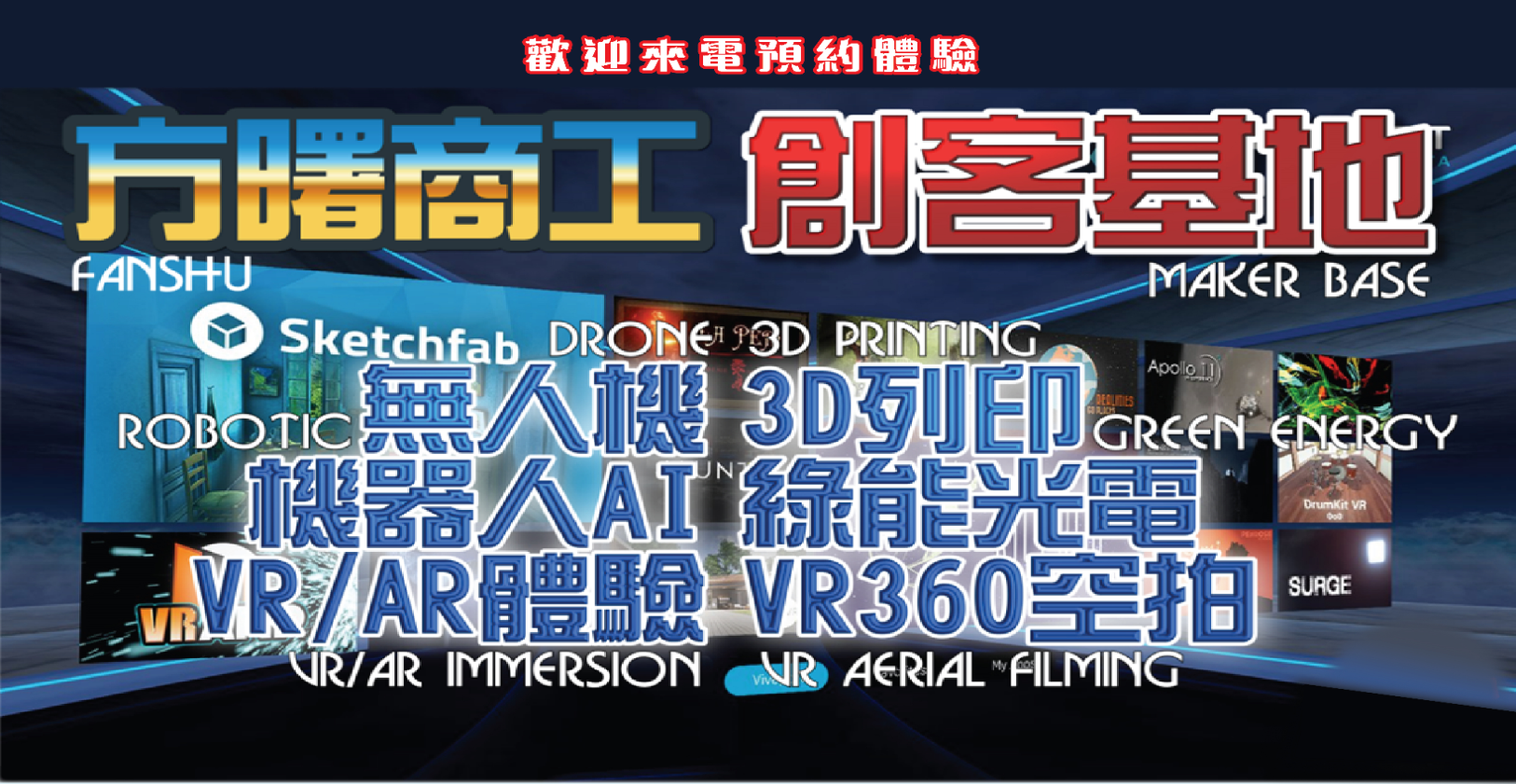 ##本校活動承辦人: 03-4796345* 513. 121                                                                                                                    麻煩請轉交貴校輔導室資料組長  謝謝110學年方曙商工桃園市市長盃營隊活動 時間 時間活    動    內    容 8:00~8:3012:30~13:00                    報到9:00│11:5013:00│15:30主題一:飛行體驗組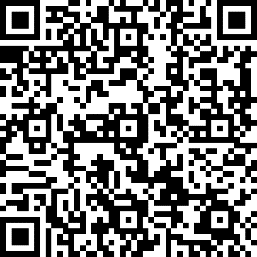 內涵:無人機體驗       主題二: 自走車體驗組 內涵: 自走車循線主題三:智慧機器人體驗組內涵:智慧機器人體驗 課程模組課程名稱課程說明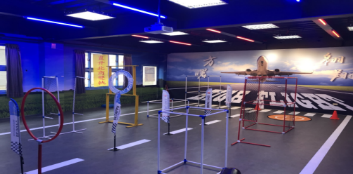  無人機穿越障礙介紹無人飛行器之架構、細部功能說明及實機組裝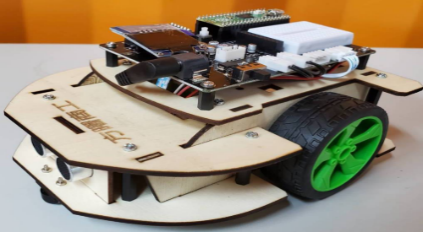 自走車程編利用方曙自造者所提供之台北商業大學小車平台，通過老師手把手的教授，讓學生掌握1.小車基礎結構及組裝2.訊息控制接腳說明及學習3.程式設計及運算邏輯學習。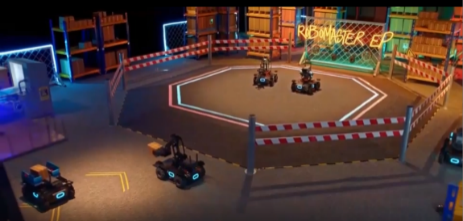 智慧機器人機甲大師機甲大師，讓學生在遊戲中學習程式設計與對戰技巧報名國中        國中班級年     班日期時間□ 7/04 無人機    □ 上午 □下午□7/05 智慧機器人 □ 上午 □下午□ 7/06自走車程編 □ 上午 □下午□ 7/07  無人機    □ 上午 □下午□ 7/08 智慧機器人 □ 上午 □下午□ 7/04 無人機    □ 上午 □下午□7/05 智慧機器人 □ 上午 □下午□ 7/06自走車程編 □ 上午 □下午□ 7/07  無人機    □ 上午 □下午□ 7/08 智慧機器人 □ 上午 □下午□ 7/04 無人機    □ 上午 □下午□7/05 智慧機器人 □ 上午 □下午□ 7/06自走車程編 □ 上午 □下午□ 7/07  無人機    □ 上午 □下午□ 7/08 智慧機器人 □ 上午 □下午姓     名電話身分證字號學生生日家長簽名學校學校學校聯絡人姓名聯絡人姓名聯絡人姓名職稱聯絡電話聯絡電話聯絡電話行動電話       參加日期       參加日期       參加日期參加場次上 / 下 午場參與研習學生基本資料參與研習學生基本資料參與研習學生基本資料參與研習學生基本資料參與研習學生基本資料帶隊老師參與研習學生基本資料參與研習學生基本資料參與研習學生基本資料參與研習學生基本資料參與研習學生基本資料行動電話編號班級姓名姓名性別電話號碼簽到處1234567891011121314151617181920